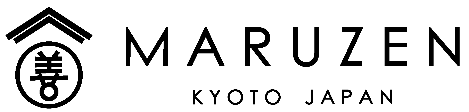 お客様情報のご記入欄　（ □枠線内に必要事項をご記入ください ）お客様情報のご記入欄　（ □枠線内に必要事項をご記入ください ）お客様情報のご記入欄　（ □枠線内に必要事項をご記入ください ）お客様情報のご記入欄　（ □枠線内に必要事項をご記入ください ）お客様情報のご記入欄　（ □枠線内に必要事項をご記入ください ）お客様情報のご記入欄　（ □枠線内に必要事項をご記入ください ）お名前　（姓・名）フリガナ（姓・名）郵便番号（〒）ご住所メールアドレスお電話番号商品名商品紹介商品紹介税込価格ご希望数京都酒母 都あんぱん3個入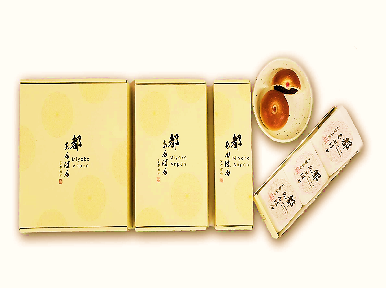 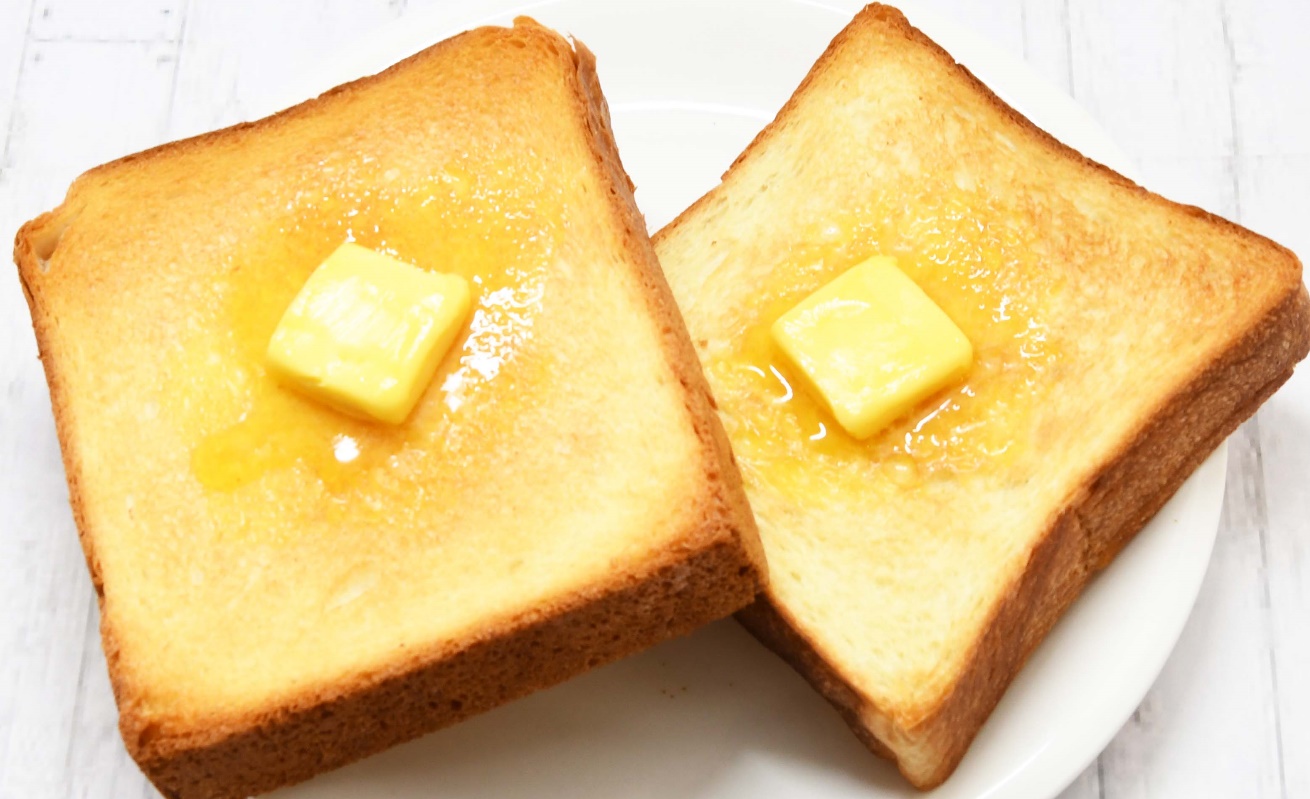 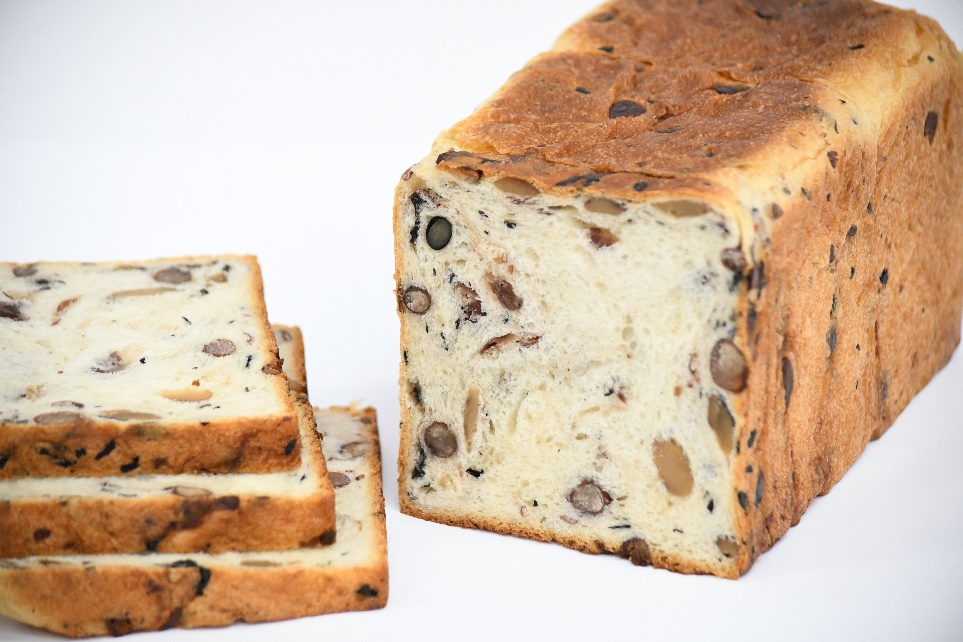 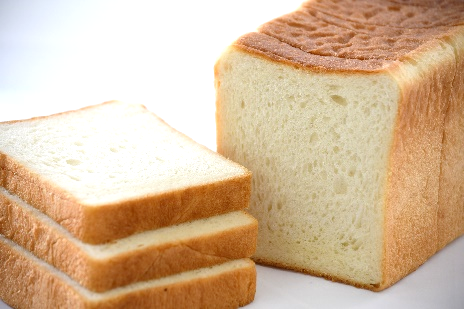 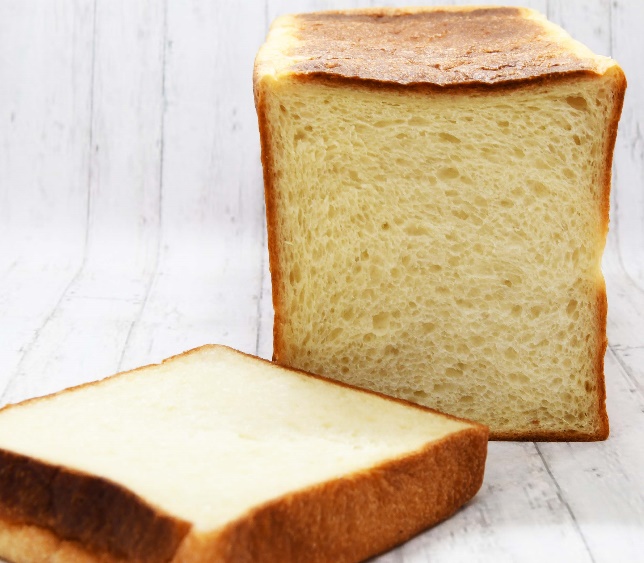 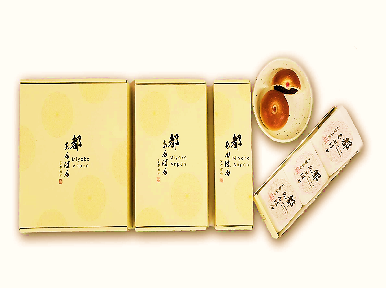 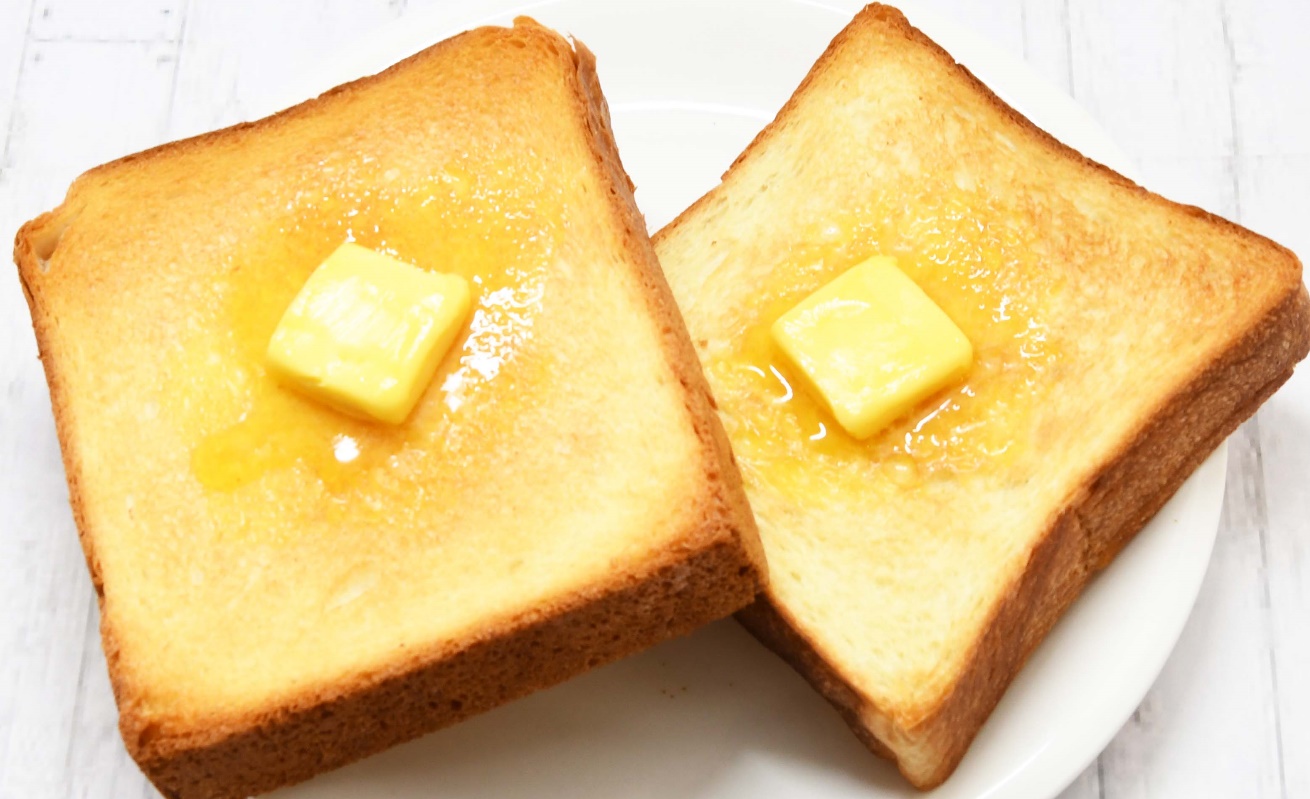 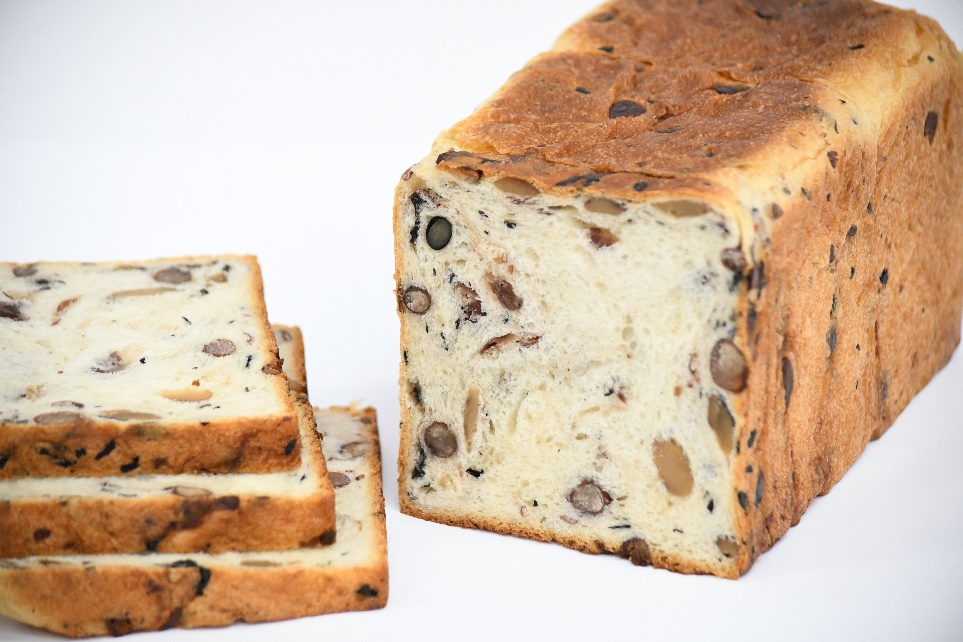 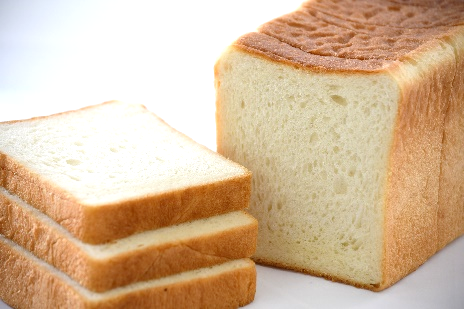 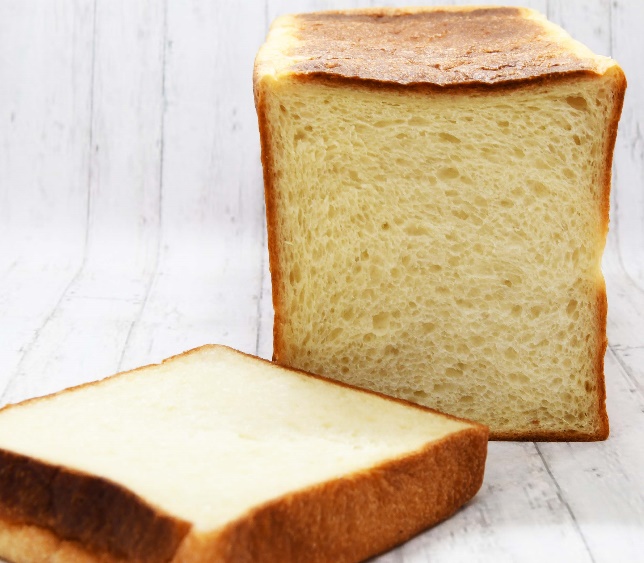 744円京都酒母 都あんぱん6個入1,488円京都酒母 都あんぱん9個入2,232円京甘酒食パン「雅」（みやび）（2斤1本 ノンスライス）864円加水湯種食パン「誠」（まこと）（2斤1本 ノンスライス）864円京都酒母「丹波黒豆」　　　1ローフ ノンスライス1,296円